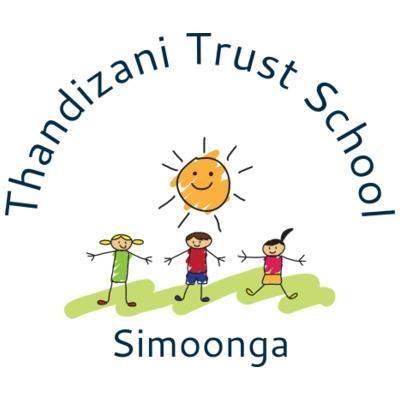 PROJECTED BUDGET FOR YEAR 2021YEARLY(KWACHA)YEARLY (USD)MONTHLY(KWACHA)MONTHLY($)FOOD823’200.0039200.0468’600.003’266.67STATIONERY148’172.407’686.6012’347.70640.55WATER49’585.202’361.244’132.10196.77MISCELLENOUS145’734.007470.0012’144.50622.50TOTAL1’166’691.6056’717.8897’224.304726.49